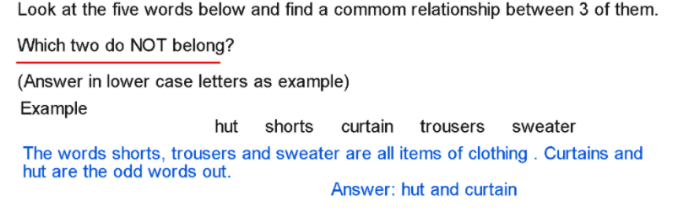 ( lustrous     prickly      coarse     luminous    bristly ) lustrous and  luminous = shiny

prickly, coarse and bristly = rough ( melancholy      wistful      cheerful      dejected       fortunate ) 		cheerful and fortunate = happy 

 		melancholy, wistful and dejected = sad ( obedient       enough      clumsy       seldom      scrawny )enough and seldom = adverbs

obedient, clumsy and scrawny = adjectives( decagon      sphere     octahedron    trapezium    cone)decagon and trapezium = 2D shapes

sphere, octahedron and cone = 3D shapes( January      April    October    September    July )April and September = 30 days 

January, July and October = 31 days( mozzarella    ricotta   skyr    edam   straggisto skyr and straggisto
skyr = yoghurt from Iceland
straggisto = yoghurt from Greece

mozzarella, edam and ricotta = types of cheeseNeed more practice? Why not try our FREE sample Online papers.https://smart-stepz.com/free-learning-resources/